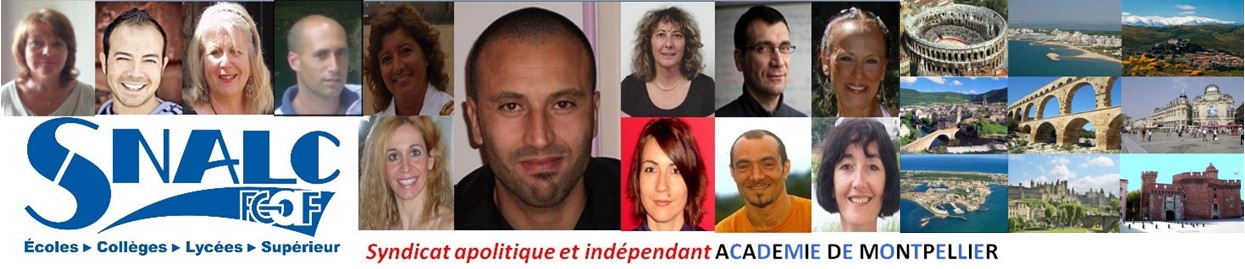 Année 2014Barre d’entréeDiscipline : ALLEMAND / L0421DépartementBarèmeAudeXGardXHéraultXLozèreXPyrénées OrientalesXZRBarèmeCarcassonnexNarbonne1130.2AlèsXNîmes367Béziers586.2Montpellier471.2Mende31Perpignan208.2Pradesx